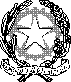 MINISTERO dell'ISTRUZIONE E DEL MERITOUfficio Scolastico Regionale per il LazioISTITUTO COMPRENSIVO "PIAZZA WINCKELMANN"P.zza J. J. Winckelmann, 20 - 00162 ROMA – Cod. RMIC8EC00CTel. 06/86219146 – Codice Fiscale 97713670582 - Codice Univoco Ufficio UF9CBPe-mail rmic8ec00c@istruzione.it – PEC rmic8ec00c@pec.istruzione.it – www.icpiazzawinckelmann.edu.itAl Dirigente Scolastico Dell’I.C. “Piazza Winckelmann,  20”RomaOGGETTO: Richiesta autorizzazione per attività didattica esterna (visita guidata, escursione, gita, spettacolo, ecc.)I sottoscritti insegnanti chiedono l’autorizzazione ad effettuare con le loro classi la seguenteattività 			presso			 In località 	nel giorno 	con uscita alle ore 	 Rientro a  scuola alle ore		_.A tal fine dichiarano:Che la suddetta attività, facente parte integrante della P.D. del corrente anno scolastico, si svolge allo scopo di________________________________________________________________Itinerario extraurbano 	Allegano gli elenchi per n. __________alunni partecipanti e n. accompagnatori____________Gli insegnanti dichiarano di aver acquisito il consenso scritto dei genitori degli alunniGli insegnanti accompagnatori dichiarano di assumersi l’impegno alla vigilanza sugli alunniChe il trasporto si effettua (barrare la casella interessata):senza spese con mezzi messi a disposizione da__________________________________con i mezzi della Ditta ____________________ scelta dal Consiglio di Istituto della Scuolacon mezzi pubblici 	Per le uscite con più autobus:con viaggio unico andata ore__________ritorno ore____________con doppio transfert: classi___________andata ore____________ritorno ore___________classi 	andata ore 		 ritorno ore 	Si richiede inoltre:autorizzazione alla partecipazione all’uscita dell’A.E.C._____________________________Da parte del Comune di Romaautomezzo Trambus per trasporto alunno disabilecestini pranzo per le classi 	Che le relative spese sono a carico dei partecipanti per un importo di Euro_______________Versato sul c/c postale della scuola come da ricevuta del Bollettino postale /Bonifico allegato.Roma, 	VISTO, SI AUTORIZZA IN DATA 	                           IL DIRIGENTE SCOLASTICO(Prof.ssa Enrica Grigoli)DOCENTE POSTO COMUNE/SOSTEGNO/AECFIRMA DOCENTECLASSE